EWANGELIAMt 23, 1-12Obłuda faryzeuszówSłowa Ewangelii według Świętego MateuszaJezus przemówił do tłumów i do swych uczniów tymi słowami: «Na katedrze Mojżesza zasiedli uczeni w Piśmie i faryzeusze. Czyńcie więc i zachowujcie wszystko, co wam polecą, lecz uczynków ich nie naśladujcie. Mówią bowiem, ale sami nie czynią. Wiążą ciężary wielkie i nie do uniesienia i kładą je ludziom na ramiona, lecz sami palcem ruszyć ich nie chcą.Wszystkie swe uczynki spełniają w tym celu, żeby się ludziom pokazać. Rozszerzają swoje filakterie i wydłużają frędzle u  płaszczów. Lubią zaszczytne miejsca na ucztach i pierwsze krzesła w  synagogach. Chcą, by ich pozdrawiano na rynkach i żeby ludzie nazywali ich Rabbi. A wy nie pozwalajcie nazywać się Rabbi, albowiem jeden jest wasz Nauczyciel, a wy wszyscy jesteście braćmi. Nikogo też na ziemi nie nazywajcie waszym ojcem; jeden bowiem jest Ojciec wasz, Ten w niebie. Nie chciejcie również, żeby was nazywano mistrzami, bo jeden jest tylko wasz Mistrz, Chrystus.Największy z was niech będzie waszym sługą. Kto się wywyższa, będzie poniżony, a kto się poniża, będzie wywyższony».Oto słowo Pańskie.05.11.2023            XXXI niedziela zwykła1. We środę kończymy różaniec za zmarłych na cmentarzu i od czwartku o g. 16.30 w bazylice. Natomiast na wioskach o g. 14.00 i o godz.18.00Na  wioskach 2. Rozkład modlitw za zmarłych polecanych w wypominkach w miesiącu listopadzie jest wywieszony w gablocie i na stronie internetowej parafii.3. Za tydzień odbędzie się zbiórka do puszek z racji Dnia Solidarności z Kościołem Prześladowanym. O przeprowadzenie zbiórki proszę PZC.4. W niedzielę po Mszy św. o 9.30 spotkanie z kandydatami do sakramentu bierzmowania w kościele o godz. 15.30, klasa VIII.  5. W sobotę o g. 9.00 Msza św. w intencji Ojczyzny z racji Dnia Niepodległości.6.Wójt Gminy Janów Podlaski serdecznie zaprasza na UROCZYSTE OBCHODY 105 ROCZNICY ODZYSKANIA NIEPODLEGŁOŚCI PRZEZ POLSKĘ W DNIU 11.11.2023 r.W programie:godz. 9.00  - Msza św. w intencji Ojczyzny w Bazylice. Złożenie wieńców i wiązanek pod pomnikami bohaterów walk o niepodległość Polski, Apel Poległych oraz pokaz musztry w wykonaniu młodzieży Zespołu Szkół im. Bp A. Naruszewicza Janowie PodlaskimGodz. 18.00 – Koncert Patriotyczny w wykonaniu zespołu „COTOTU” – w Gminnym Osrodku Kultury w Janowie. WSTĘP WOLNY7. W najbliższy piątek o g.15.30 spotkanie z ministrantami w zakrystii ministranckiej, a po Mszy św. wieczorowej spotkanie KSM-u na salce.8. Bóg zapłać za ofiarę na tabernakulum: Stanisław Juszczuk – ul. Krótka – 100zł., Bezimiennie z ul. Piłsudskiego – 500zł., Bezimiennie z ul. Skalskiego – 200zł., Bezimiennie z ul. Narutowicza – 300zł., 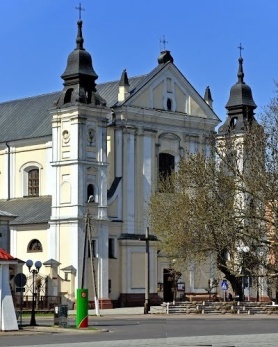 05.11. 2023 r.W CIENIU BazylikiPismo Parafii Trójcy św. w Janowie Podlaskim-do użytku wewnętrznego-PONIEDZIAŁEK – 06 listopadaPONIEDZIAŁEK – 06 listopada7.001.+Mariannę (r.), Jana Ostapczuków – of. dzieci. 2.+Czesławę (6r.), zm. z rodz. Wojcieszuków.  17.001. +Mariana Kardacz (r.), Annę i Władysława.2.+Mariannę Barabasz (9dz.)WTOREK – 07 listopadaWTOREK – 07 listopada7.00 1. +Zm. siostry z KRK z Peredyła.2.+Zm. z rodz. Kociubińskich i Matwiejuków – of. rodzina.17.001.+Witalisa (r.), Mariannę, Janinę, Tadeusza, Mariana, Pawła. ŚRODA – 08 listopada ŚRODA – 08 listopada 7.00 1. +Marka Weremiuka (r.), Stanisława, Mariana Żyluków, zm. z rodz. Weremiuków – of. rodzeństwo.2.+Tadeusza (3r.), Stanisława, Mariannę, rodziców.17.001. Nowenna do MBNP2.O Boże błog., opiekę MB i dary Ducha Św. dla Katarzyny. Czwartek – 09 litopada Czwartek – 09 litopada 7.001.+ Stanisława Sijka – of. Barbara Owerko z rodziną.2.+Mariannę, Stanisława Popisów – of. córka.17.001. +Eugeniusza Palucha (3r.), zm. z rodz. Paluchów,  Okseniuków i Jerzego Trochiumiuka – of. rodzina. PIĄTEK – 10 listopadaPIĄTEK – 10 listopada7.001.+Czesławę Rogalską ( z racji imienin), - of. Józef Łukaszuk.2. +Stanisława, Jadwigę, Stefanię, Zofię, Antoninę, Józefa, Antoninę, Edwarda, Marka, zm. z rodz. Tychmanowiczów, i Pusków – of. Tadeusz Tychmanowicz.17.001.+Mariannę, Stanisława Popis, zm. z rodz. Wielgoszów i Popisów – of. córka Elżbieta z rodziną.  SOBOTA – 11 listopadaSOBOTA – 11 listopada7.001. +Franciszka (r.), Marię, Stanisława, Marie, zm. z rodz. Hładoniuków – of. rodzina.2.+Kazimierę Chaliburdę, Stanisława Chaliburdę , Franciszka Chaliburdę.9.00Za Ojczyznę 17.001. Dz.błag. w 40 r. ślubu Barbary i Edwarda.  2.Dziękczynna w int. Renaty i Jana Weremczuków z okazji 50 r. ślubu, z podziękowaniem za otrzymane łaski, z prośbą o Boże błog., zdrowie i opiekę MB Rózańcowej – of. dzieci i wnuki.  NIEDZIELA – 12 listopadaNIEDZIELA – 12 listopada8.001.W int. Legionu Małych Rycerzy Miłosiernego Serca Jezusowego. 9.301.+Genowefę (11r.), Barbarę, Mariannę, Kazimierę, Stanisława, Sabinę, Genowefę, , zm. z rodz. Pietruczuków, Bartoszuków, Korolczuków i Owerków. 2.+Helenę, Mieczysława, Mariannę, Grzegorza, dziadków z obu stron i Mieczysława – of. córka.  11.301. Za parafian2.+Jarosława (2r.), Zygmunta (14r.), zm. rodziców z obojga stron, dziadków i braci – of. Helena Myć.17.001.+Leokadię, Bronisława, Pawła, Krzysztofa, zm. z rodz. Tychmanowiczów, Antoniego Podsiadło, Janinę, Tadeusza, Zbigniewa, zm. z rodz. Makarewiczów- of. Marianna Tychmanowicz. 09.XI  godz. 18.00Czwartek Peredyło; Jakówki10.XI godz. 14.00Piątek Cieleśnica; Hołodnica, 10. XI godz. 18.00Piątek Granna; Ostrów11.XI godz. 14.00SobotaBuczyce, Stary Pawłów, Nowy Pawłów11.XI godz. 18.00Sobota Klonownica; Werchliś13.XI godz. 14.00PoniedziałekRomanów13.XI godz. 18.00	PoniedziałekBłonie 